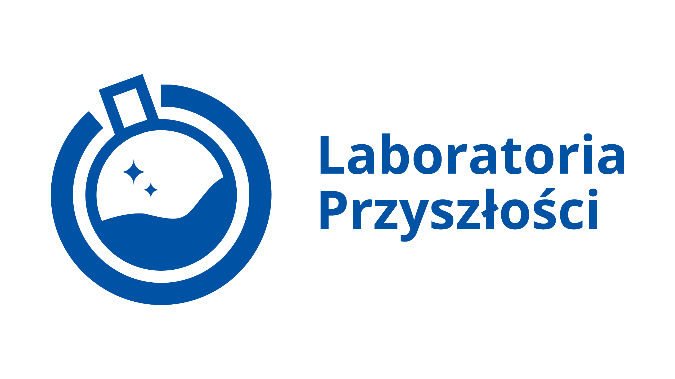 Specyfikacja zamówienia Szkoła Podstawowa Nr 1 w ProszowicachSzafka z 3 pojemnikami na drukarkę 3D i filamenty -  Szafka wykonana z płyty wiórowej w kolorze brzozy i szarym z trzema haczykami na filamenty. Para drzwi zamykana na zamek. Zamykana szafka w środku ma półkę. Mebel posiada pięd nóg dla wzmocnienia i stabilności konstrukcji. W zestawie trzy plastikowe pojemniki z przykrywkami w miksie kolorystycznym. Wymiary: 92 x 53,2 x 173 cm, wysokośd blatu: 101 cm.Ilość1Cena bruttoClassVR 4szt
Ośmiordzeniowy procesor QualcommSnapdragon XR1
Ładowanie / wejście USB-C dla kontrolera ręcznego
Soczewka Fresnela / soczewka asferyczna 100 stopni FOV
Polimerowa bateria litowo-jonowa 4000 mAh
Przedni aparat 13 Mpx z autofokusem
Mocowanie na głowę z regulacją w 3 kierunkach za pomocą podwójnych pasków z tyłu
5,5-calowy szybki wyświetlacz o wysokiej rozdzielczości 2560 x 1440
3 GB DDR RAM i 32 GB wewnętrznej pamięci masowej
Do czterech godzin pracy na jednej baterii
Zintegrowane podwójne głośniki1Kamera cyfrowaEfektywna liczba pikseli - tryb kamera [mln]:2.2Efektywna liczba pikseli - tryb aparat [mln]:2.2Rozmiar matrycy:1/5.8Rozdzielczość:1920 x 1080Typ matrycy-BSINośnik danych - na film: SD/SDHC/SDXCNośnik danych - na zdjęcia: SD/SDHC/SDXCJasność obiektywu [f/]:1.8 - 4.2Zoom optyczny:50xZoom cyfrowy:90xRozmiar LCD [cale]:2.7Typ LCD: dotykowyRozdzielczość LCD [piksele]:230 400Menu w języku polskim:jestZłącza:AV, HDMI, USBWaga [g]:211Stabilizacja: mechaniczna pięcioosiowa1